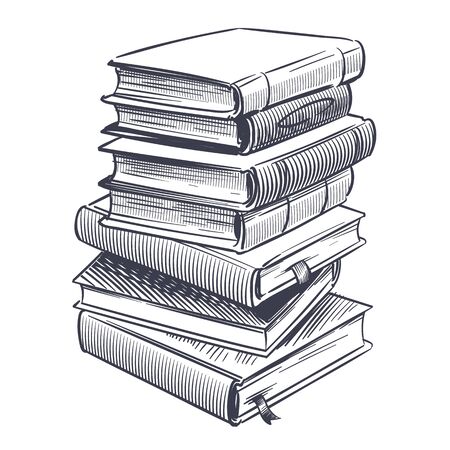 „Lektury dobrze znam, więc egzamin świetnie zdam”	W maju, tuż przed egzaminem ósmoklasisty, uczniowie klas ósmych wzięli udział                w  Szkolnym  Konkursie „Lektury dobrze znam, więc egzamin  świetnie zdam”.  Pierwszy etap na lekcji j. polskiego pisali wszyscy uczniowie. Można było w nim zdobyć  53 punkty. Uczniowie, którzy w swoich klasach wykazali się najlepszą znajomością lektur, mogli przystąpić do kolejnego etapu. 17  maja w drugim etapie konkursu wzięło udział 12 uczniów.  Byli to:  Marysia, Antek K., Antek M. i Hubert z kl. 8 A,  Lena, Julia, Janek i Patryk z kl. 8 B oraz Wiktoria, Lena, Oliwia                       i Łukasz   z kl. 8 C. W tym etapie do zdobycia było aż 70 punktów.Oto wyniki:I miejsce -  Lena Mazurek  -   112 p.   			      II miejsce – Maria Kokot – 104 p. III miejsce – Jan Jedynak  -  100, 5 p.  Wyróżnienie – Lena Leśniczak  - 94 p.Serdecznie gratuluję i wierzę, że bardzo dobra znajomość lektur zaprocentuje na egzaminie ósmoklasisty!/Weronika Krupa/